О внесении изменений в постановление администрации Шумерлинского муниципального округа Чувашской Республики от 13.06.2023 № 422 «Об утверждении краткосрочного муниципального плана реализации в 2024-2026 годах Республиканской программы капитального ремонта общего имущества в многоквартирных домах, расположенных на территории Шумерлинского муниципального округа Чувашской Республики, на 2014 – 2043 годы»В соответствии с постановлением Кабинета Министров Чувашской Республики от 14 марта 2014 года № 77 «Об утверждении Республиканской программы капитального ремонта общего имущества в многоквартирных домах, расположенных на территории Чувашской Республики, на 2014 - 2055 годы и Порядка разработки и утверждения краткосрочных республиканского и муниципальных планов реализации Республиканской программы капитального ремонта общего имущества в многоквартирных домах, расположенных на территории Чувашской Республики, на 2014 - 2055 годы»администрация Шумерлинского муниципального округа  п о с т а н о в л я е т: 1. Внести в постановление администрации Шумерлинского муниципального округа Чувашской Республики от 13 июня 2023 г. № 422 «Об утверждении краткосрочного муниципального плана реализации в 2024-2026 годах Республиканской программы капитального ремонта общего имущества в многоквартирных домах, расположенных на территории Шумерлинского муниципального округа Чувашской Республики, на 2014 – 2043 годы» (далее- Постановление), следующие изменения:1.1. название Постановления изложить в следующей редакции:«Об утверждении краткосрочного муниципального плана реализации в 2024-2026 годах Республиканской программы капитального ремонта общего имущества в многоквартирных домах, расположенных на территории Шумерлинского муниципального округа Чувашской Республики, на 2014 – 2055 годы»;1.2. приложение № 1 к Постановлению изложить в редакции согласно приложению к настоящему постановлению.2. Настоящее постановление вступает в силу после его официального опубликования в периодическом печатном издании «Вестник Шумерлинского муниципального округа» и подлежит размещению на официальном сайте Шумерлинского муниципального округа в информационно-телекоммуникационной сети «Интернет».Глава Шумерлинского муниципального округаЧувашской Республики                                                                               Д.И. ГоловинСогласовано:_____________________Маркина Т.В.Первый заместитель главы администрации – начальника Управления по благоустройству и развитию территорий администрации Шумерлинского муниципального округа;_____________________Петров А.И.начальник отдела строительства, дорожного хозяйства и ЖКХ Управления по благоустройству и развитию территорий администрации Шумерлинского муниципального округа;_____________________Кондратьева В.Н.начальник отдела правового обеспечения администрации Шумерлинского муниципального округа.Подготовил: Андреева Е.В.                                                                          Приложение № 1к постановлению администрации Шумерлинского муниципального округа                                                                                    от ___.04.2024 № ___ПЛАН РЕАЛИЗАЦИИ 
 в 2024 - 2026 ГОДАХ РЕСПУБЛИКАНСКОЙ ПРОГРАММЫ КАПИТАЛЬНОГО РЕМОНТА ОБЩЕГО ИМУЩЕСТВА В МНОГОКВАРТИРНЫХ ДОМАХ, РАСПОЛОЖЕННЫХ НА ТЕРРИТОРИИ ШУМЕРЛИНСКОГО МУНИЦИПАЛЬНОГО ОКРУГА ЧУВАШСКОЙ РЕСПУБЛИКИ, НА 2014 - 2055 ГОДЫЧĂВАШ  РЕСПУБЛИКИ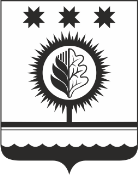 ЧУВАШСКАЯ РЕСПУБЛИКАÇĚМĚРЛЕ МУНИЦИПАЛЛĂОКРУГĔН АДМИНИСТРАЦИЙĚЙЫШĂНУ___.04.2024  № Çěмěрле хулиАДМИНИСТРАЦИЯШУМЕРЛИНСКОГО МУНИЦИПАЛЬНОГО ОКРУГА ПОСТАНОВЛЕНИЕ               ___.04.2024 №   г. ШумерляНаименование краткосрочного планаКраткосрочный муниципальный план реализации в 2024 - 2026 годах Республиканской программы капитального ремонта общего имущества в многоквартирных домах, расположенных на территории Шумерлинского муниципального округа Чувашской Республики, на 2014 - 2055 годы (далее также - краткосрочный план)Основание для разработки краткосрочного планаЖилищный кодекс Российской Федерации;
постановление Кабинета Министров Чувашской Республики от 14 марта 2014 г. № 77 «Об утверждении Республиканской программы капитального ремонта общего имущества в многоквартирных домах, расположенных на территории Чувашской Республики, на 2014 - 2055 годы и Порядка разработки и утверждения краткосрочных республиканского и муниципальных планов реализации Республиканской программы капитального ремонта общего имущества в многоквартирных домах, расположенных на территории Чувашской Республики, на 2014 - 2055 годы» Муниципальный заказчик краткосрочного планаАдминистрация Шумерлинского муниципального округа Чувашской РеспубликиОсновной разработчик краткосрочного планаАдминистрация Шумерлинского муниципального округа Чувашской РеспубликиЦели краткосрочного планаконкретизация сроков проведения работ по капитальному ремонту общего имущества в многоквартирных домах, уточнение планируемых видов услуг и (или) работ по капитальному ремонту общего имущества в многоквартирных домах, а также улучшение потребительских и эксплуатационных характеристик жилищного фонда, обеспечивающее гражданам безопасные и комфортные условия проживанияЗадачи краткосрочного планаприведение многоквартирных домов, включенных в краткосрочный план, в соответствие с требованиями, которым должны отвечать жилые помещения согласно законодательству Российской Федерации;
обеспечение сохранности и увеличение сроков эксплуатации многоквартирных домов, включенных в краткосрочный план;
использование эффективных технических решений и комплексного капитального ремонтаВажнейшие целевые показатели краткосрочного планапроведение капитального ремонта общего имущества в 3 многоквартирных домах;
стоимость капитального ремонта общего имущества в многоквартирных домах, включенных в краткосрочный план, составляет 11 402 250,66 рубляСрок реализации краткосрочного плана2024 - 2026 годыУчастники краткосрочного плананекоммерческая организация "Республиканский фонд капитального ремонта многоквартирных домов" (по согласованию);
администрация Шумерлинского муниципального округа Чувашской Республики;
собственники помещений в многоквартирных домах (по согласованию);
управляющие организации, осуществляющие управление многоквартирными домами (по согласованию);
товарищества собственников жилья, жилищные кооперативы или иные специализированные потребительские кооперативы (по согласованию);
подрядные организации для оказания услуг и (или) выполнения работ по капитальному ремонту общего имущества в многоквартирных домах (по согласованию)Объемы и источники финансирования краткосрочного планаСредства собственников помещений МКД – 11 402 250,66 рубля;Ожидаемые конечные результаты реализации краткосрочного плана и показатели социальной и бюджетной эффективностиреализация краткосрочного плана обеспечит:
создание благоприятных и безопасных условий проживания для 74 граждан, в том числе:
снижение социальной напряженностиСистема организации контроля за выполнением краткосрочного планаконтроль за реализацией краткосрочного плана осуществляют Министерство строительства, архитектуры и жилищно-коммунального хозяйства Чувашской Республики, Государственная жилищная инспекция Чувашской Республики;
администрация Шумерлинского муниципального округа Чувашской Республики, некоммерческая организация «Республиканский фонд капитального ремонта многоквартирных домов» 15 января 2027 г. представляют информацию о реализации мероприятий краткосрочного плана в Министерство строительства, архитектуры и жилищно-коммунального хозяйства Чувашской РеспубликиПриложения к краткосрочному плануперечень многоквартирных домов, расположенных на территории Шумерлинского муниципального округа Чувашской Республики, в отношении которых в 2024 - 2026 годах планируется проведение капитального ремонта общего имущества, приведен в приложении № 2 к настоящему краткосрочному плану;
реестр многоквартирных домов, расположенных на территории Шумерлинского муниципального округа Чувашской Республики, в отношении которых планируется проведение капитального ремонта общего имущества, по видам капитального ремонта приведен в приложении № 3 к настоящему краткосрочному плану;
планируемые показатели выполнения работ по капитальному ремонту общего имущества в многоквартирных домах, расположенных на территории Шумерлинского муниципального округа Чувашской Республики, в 2024 - 2026 годах приведены в приложении № 4 к настоящему краткосрочному плану.